INDICAÇÃO Nº 738/2020Ementa: Efetuar corte de mato e limpeza, no bairro Vera Cruz.Senhora Presidente:O vereador FRANKLIN, solicita que seja encaminhado ao Excelentíssimo Senhor Prefeito Municipal a seguinte indicação: (foto em anexo)Efetuar corte de mato e limpeza, em toda extensão da rua Fioravante Menegaldo, no bairro Vera Cruz.Justificativa:Moradores procuraram este vereador para solicitar providências.Valinhos, 19 de maio de 2020.Franklin Duarte de LimaVereador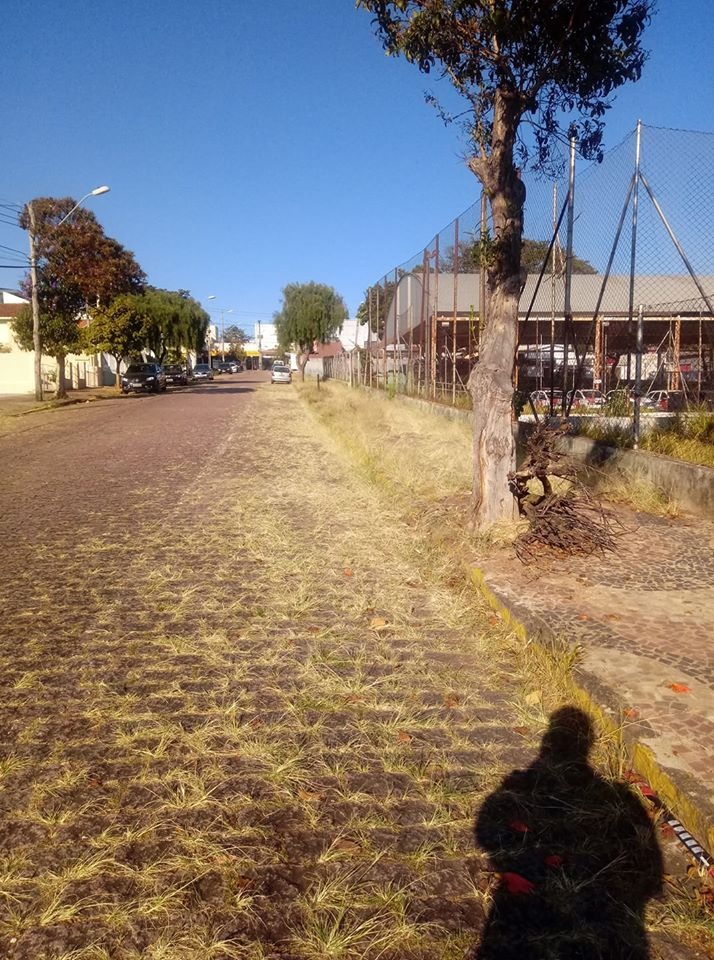 